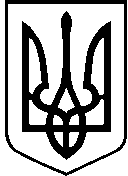 УКРАЇНАВИКОНАВЧИЙ ОРГАН КИЇВСЬКОЇ МІСЬКОЇ РАДИ(КИЇВСЬКА МІСЬКА ДЕРЖАВНА АДМІНІСТРАЦІЯ)ДЕПАРТАМЕНТ ТРАНСПОРТНОЇ ІНФРАСТРУКТУРИвул. Леонтовича, 6, м. Київ, 01030, тел. (044) 366 63 03, (044) 366 63 05 Контактний центр міста Києва (044)15-51  E-mail: dti@kmda.gov.ua, press.dti@kmda.gov.ua Код ЄДРПОУ 37405284____________№ _______________Протокол розбіжностейГромадський проєкт № 1310 «Облаштування безпечних пішохідних переходів/антикишені»Відповідно до Положення про громадський бюджет міста Києва, затвердженого рішенням Київської міської ради від 22.12.2016 № 787/1791Обґрунтування: Громадський проєкт № 1310 «Облаштування безпечних пішохідних переходів/антикишені» ставить за мету влаштування безпечних пішохідних переходів шляхом будівництва антикишень на 9 локаціях в центральній частині м. Києва. Влаштування антикишені за адресою: вул. Січових Стрільців – Вознесенський узвіз запропоновано здійснити в рамках Плану поточного (дрібного, середнього) ремонту дорожніх покриттів вулично-шляхової мережі Шевченківського району на 2020 рік в межах бюджетного фінансування, передбаченого для проведення робіт з облаштування антикишень; влаштування антикишені за адресою вул. Прорізна – вул. Паторжинського, через незначну інтенсивність автомобільного транспорту на вказаній ділянці, вважаємо недоцільним. Також на вул. Прорізній облаштовано наземний пішохідний перехід з червоно-білих фігурних елементів мощення та у березні 2020 року проведено поточний середній ремонт дорожнього покриття вул. Паторжинського; влаштування антикишень за адресами: вул. Січових Стрільців - Кудрявська та 
вул. Лисенка – вул. Богдана Хмельницького потребують додаткового обстеження та обговорення з залученням авторів проєкту з метою уточнення всіх параметрів проєктованих антикишень та можливості їх влаштування за вказаними адресами. Також, автором проєкту пропонується виконання робіт на вулицях з двостороннім рухом, що потребує розробку нових, унікальних для м. Києва схем організації дорожнього руху. Зважаючи на відсутність точної прив’язки можливих місць реалізації, відсутність розроблених схем організації дорожнього руху – неможливо точно вирахувати вартість виконання робіт. Також, слід зазначити, що в разі виконання робіт КП ШЕУ районів м. Києва проєкт неможливо реалізувати в частині влаштування зелених зон. Власними силами проєкт можливо реалізувати з улаштування замість антипаркувальних стовпчиків велосипедних парковок по типу Шеффілд-стенд. В середньому, на одну безпекову антикишеню (з однієї сторони вулиці) може потребуватись від 3 до 10 одиниць велосипедних парковок по типу Шеффілд-Стенд. Орієнтовна вартість наведених велосипедних парковок становить 2250,00 грн. за одиницю з ПДВ. Тобто, орієнтовний розрахунок купівлі велопарковок в Кошторисі наданому Автором проєкту не відповідає дійсності.Враховуючи викладене, проєкт громадського бюджету №1310 «Облаштування безпечних пішохідних переходів/антикишені» може бути реалізовано, але потребує суттєвого доопрацювання, більш конкретного опису необхідних заходів, обов’язкової розробки схем організації дорожнього руху, визначення основного типу антикишень (з велопарковками, зеленими насадженнями, клумбами, тощо).Висновок: Негативний. Громадський проєкт № 1310 «Облаштування безпечних пішохідних переходів/антикишені» потребує суттєвого доопрацювання для можливості реалізації відповідно до Положення про громадський бюджет міста Києва, затвердженого рішенням Київської міської ради від 22 грудня 2016 року 
№ 787/1791 (зі змінами).Перший заступник директора                                              Іван ШПИЛЬОВИЙ
Ірина ЯрошевськаСергій Галушко 366-63-41№ппПропозиція автора проєкту (інформація з опису проєкту та результатів опрацювання з автором)Обґрунтування 
Департамент транспортної інфраструктури виконавчого органу Київської міської ради (Київської міської державної адміністрації),
1Облаштування безпечних пішохідних переходів/антикишені.Попередньо 9 локаційУ зазначеному автором місці проїзна частина вулиці має дві смуги для руху транспортних засобів, по одній у кожному напрямку, що унеможливлює створення заїзних кишень. Порядком видалення зелених насаджень на території міста Києва, затвердженим рішенням Київської міської ради від 27.10.2011 
№ 384/6600 (зі змінами), не передбачено видалення зелених насаджень для влаштування твердого покриття при створенні заїзних кишень.4Бюджет: 498,960 тис.грн.Неможливо визначити без розроблення схем ОДР та детального розрахунку об’єму робіт.